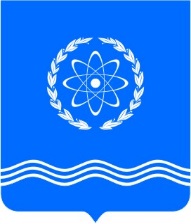 Калужская областьАДМИНИСТРАЦИЯ ГОРОДА ОБНИНСКАПОСТАНОВЛЕНИЕ__________ № __________                                                                                        ПроектО внесении изменений в постановление                       Администрации города Обнинска от 03.02.2017 № 148-п «Об утверждении Положения «О порядке предоставления субсидии за счет средств, предусмотренных в бюджете муниципального образования «Город Обнинск», на реализацию отдельных мероприятий муниципальной программы муниципального образования «Город Обнинск» «Содержание и обслуживание жилищного фонда муниципального образования «Город Обнинск»                                                                       В соответствии со ст. 16 Федерального закона от 06.10.2003 № 131-ФЗ «Об общих принципах организации местного самоуправления в Российской Федерации», со ст. 78 Бюджетного кодекса Российской Федерации, постановлением Правительства Российской Федерации от 06.09.2016 № 887 «Об общих требованиях к нормативным правовым актам, муниципальным правовым актам, регулирующим предоставление субсидий юридическим лицам (за исключением субсидий государственным (муниципальным) учреждениям), индивидуальным предпринимателям, а также физическим лицам - производителям товаров, работ, услуг», ст. 8, 32, 34 Устава муниципального образования «Город Обнинск», на основании заключения Контрольно-счетной палаты муниципального образования «Город Обнинск» от 21.08.2017 № 05-17, письма прокуратуры города Обнинска от _______ № _______ПОСТАНОВЛЯЮ:Внести в постановление Администрации города Обнинска от 03.02.2017 № 148-п «Об утверждении Положения «О порядке предоставления субсидии за счет средств, предусмотренных в бюджете муниципального образования «Город Обнинск», на реализацию отдельных мероприятий муниципальной программы муниципального образования «Город Обнинск» «Содержание и обслуживание жилищного фонда муниципального образования «Город Обнинск» (далее – Постановление) следующие изменения:В Положении «О порядке предоставления субсидии за счет средств, предусмотренных в бюджете муниципального образования «Город Обнинск», на реализацию отдельных мероприятий муниципальной программы муниципального образования «Город Обнинск» «Содержание и обслуживание жилищного фонда муниципального образования «Город Обнинск», утвержденном в приложении к Постановлению:Пункт 2.1. после слов «юридическим лицам» дополнить словами «(за исключением муниципальных учреждений)»;Раздел 4 дополнить пунктом 4.8. следующего содержания: «Размер субсидии определен решением Обнинского городского Собрания о бюджете города Обнинска на очередной финансовый год (очередной финансовый год и плановый период).».                                                                   Настоящее постановление вступает в силу с момента официального опубликования.Контроль за исполнением настоящего постановления возложить на заместителя главы Администрации города по вопросам городского хозяйства В.В.Лежнина.Глава Администрации города                                                                            В.В. Шапша